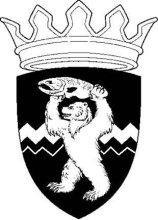 РОССИЙСКАЯ ФЕДЕРАЦИЯКАМЧАТСКИЙ КРАЙЕЛИЗОВСКИЙ МУНИЦИПАЛЬНЫЙ РАЙОНДУМА ЕЛИЗОВСКОГО МУНИЦИПАЛЬНОГО РАЙОНАРЕШЕНИЕ26 февраля 2020 г.  №  1402	г. Елизово95  сессия О передаче муниципального имущества в безвозмездное временное пользование краевому государственному автономному учреждению социальной защиты «Комплексный центр социального обслуживания населения Елизовского района»	Рассмотрев предложение Администрации Елизовского муниципального района о  передаче муниципального недвижимого имущества в безвозмездное временное пользование краевому государственному автономному учреждению социальной защиты «Комплексный центр социального обслуживания населения Елизовского района»,  руководствуясь Гражданским кодексом Российской Федерации, п. 3 ч. 1 ст.17.1 Федерального закона от 26.07.2006 № 135-ФЗ «О защите конкуренции», Уставом Елизовского муниципального района, п.п. 6.3 раздела 6 Положения о порядке управления и распоряжения  муниципальным имуществом в Елизовском муниципальном районе, Дума Елизовского муниципального районаРЕШИЛА:Передать в безвозмездное временное  пользование краевому государственному автономному учреждению социальной защиты «Комплексный центр социального обслуживания населения Елизовского района»  муниципальное недвижимое имущество – нежилое помещение 52 первого этажа в жилом доме, общей площадью 48,3 кв.м., расположенном по адресу: Камчатский край, г. Елизово, ул. Виталия Кручины, д. 27, сроком на 5 (пять) лет  с распространением правоотношений возникших с 02.12.2019.Председатель Думы Елизовского муниципального района			                          А.А. Шергальдин